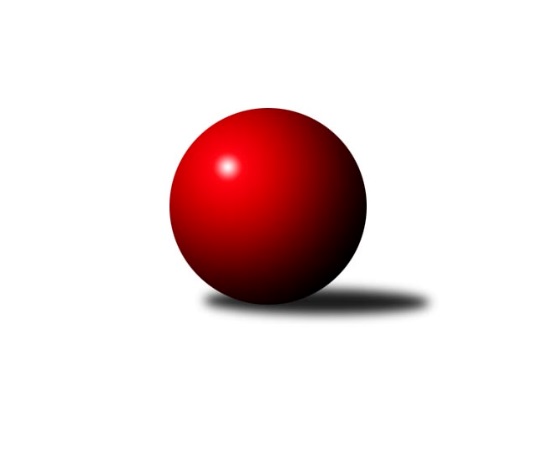 Č.5Ročník 2017/2018	15.10.2017Nejlepšího výkonu v tomto kole: 3844 dosáhlo družstvo: ŠK Železiarne PodbrezováInterliga 2017/2018Výsledky 5. kolaSouhrnný přehled výsledků:ŠKK Trstená Starek	- TJ Sokol Luhačovice	6:2	3715:3646	13.0:11.0	14.10.SKK Rokycany	- ŠK Železiarne Podbrezová	1:7	3581:3844	6.0:18.0	14.10.ŠK Modranka	- TJ Sokol Husovice	4:4	3521:3520	9.0:15.0	14.10.KK Slavoj Praha	- KK Inter Bratislava	2:6	3477:3487	11.5:12.5	14.10.KK PSJ Jihlava	- TJ Tatran Spišská Nová Ves A	3:5	3384:3407	11.5:12.5	14.10.SKK Rokycany	- KK Inter Bratislava	6:2	3591:3569	14.0:10.0	15.10.KK Slavoj Praha	- ŠK Železiarne Podbrezová	2:6	3509:3792	7.0:17.0	15.10.Tabulka družstev:	1.	ŠK Železiarne Podbrezová	6	6	0	0	40.0 : 8.0 	105.0 : 39.0 	 3861	12	2.	ŠKK Trstená Starek	5	4	0	1	23.0 : 17.0 	63.5 : 56.5 	 3596	8	3.	TJ Lokomotiva Česká Třebová	3	3	0	0	18.0 : 6.0 	43.0 : 29.0 	 3672	6	4.	SKK Rokycany	4	3	0	1	18.0 : 14.0 	50.0 : 46.0 	 3540	6	5.	KK PSJ Jihlava	6	3	0	3	24.0 : 24.0 	69.5 : 74.5 	 3505	6	6.	ŠK Modranka	5	2	1	2	19.0 : 21.0 	47.0 : 73.0 	 3495	5	7.	TJ Sokol Luhačovice	5	1	2	2	19.0 : 21.0 	55.5 : 64.5 	 3540	4	8.	TJ Tatran Spišská Nová Ves A	4	1	1	2	13.0 : 19.0 	43.5 : 52.5 	 3441	3	9.	TJ Sokol Husovice	5	1	1	3	16.0 : 24.0 	59.5 : 60.5 	 3485	3	10.	TJ Slavoj Veľký Šariš	4	0	2	2	11.0 : 21.0 	43.0 : 53.0 	 3489	2	11.	KK Inter Bratislava	5	1	0	4	16.0 : 24.0 	52.5 : 67.5 	 3570	2	12.	KK Slavoj Praha	6	0	1	5	15.0 : 33.0 	64.0 : 80.0 	 3429	1Podrobné výsledky kola:	 ŠKK Trstená Starek	3715	6:2	3646	TJ Sokol Luhačovice	Mikolaj Konopka	164 	 150 	 162 	154	630 	 3:1 	 614 	 149	149 	 160	156	Martin Vaněk	Peter Šibal	148 	 152 	 148 	150	598 	 0:4 	 668 	 153	165 	 161	189	Jiří Mrlík	Martin Koleják	155 	 145 	 151 	158	609 	 4:0 	 531 	 128	139 	 118	146	Filip Lekeš	Ivan Čech	162 	 156 	 143 	154	615 	 2:2 	 583 	 129	165 	 161	128	Michal Markus	Martin Starek	142 	 144 	 163 	163	612 	 1:3 	 636 	 152	155 	 179	150	Rostislav Gorecký	Lukáš Juris	147 	 167 	 175 	162	651 	 3:1 	 614 	 149	162 	 156	147	Radek Poláchrozhodčí: Nejlepší výkon utkání: 668 - Jiří Mrlík	 SKK Rokycany	3581	1:7	3844	ŠK Železiarne Podbrezová	Jan Endršt	158 	 156 	 160 	144	618 	 2:2 	 605 	 162	171 	 136	136	Tomáš Pašiak	Štěpán Šreiber	154 	 150 	 151 	146	601 	 1:3 	 609 	 157	148 	 153	151	Daniel Tepša	Pavel Honsa	148 	 151 	 160 	134	593 	 1:3 	 657 	 176	170 	 157	154	Bystrík Vadovič	Daniel Neumann *1	148 	 140 	 136 	142	566 	 0:4 	 650 	 164	159 	 184	143	Peter Nemček	Vojtěch Špelina	152 	 145 	 148 	167	612 	 1:3 	 665 	 165	174 	 162	164	Vilmos Zavarko	Martin Procházka	164 	 135 	 137 	155	591 	 1:3 	 658 	 158	186 	 144	170	Erik Kunarozhodčí: střídání: *1 od 65. hodu Roman PytlíkNejlepší výkon utkání: 665 - Vilmos Zavarko	 ŠK Modranka	3521	4:4	3520	TJ Sokol Husovice	Maroš Ležovič	136 	 131 	 156 	131	554 	 2:2 	 579 	 131	157 	 149	142	Tomáš Procházka	Daniel Pažitný	181 	 176 	 143 	144	644 	 2:2 	 606 	 133	176 	 143	154	Michal Šimek	Ladislav Beránek	148 	 121 	 137 	137	543 	 1:3 	 604 	 145	136 	 157	166	Libor Škoula	Milan Jankovič	146 	 144 	 135 	175	600 	 1:3 	 596 	 167	159 	 144	126	Zdeněk Vymazal	Michal Dovičič	139 	 171 	 134 	142	586 	 1:3 	 569 	 141	138 	 140	150	Václav Mazur	Peter Mikulík	153 	 132 	 152 	157	594 	 2:2 	 566 	 156	143 	 129	138	Jan Machálek ml.rozhodčí: Nejlepší výkon utkání: 644 - Daniel Pažitný	 KK Slavoj Praha	3477	2:6	3487	KK Inter Bratislava	Zdeněk Gartus	135 	 166 	 160 	143	604 	 1:3 	 615 	 151	148 	 166	150	Ján Jasenský	Petr Pavlík *1	133 	 142 	 122 	123	520 	 1:3 	 585 	 151	136 	 159	139	Martin Pozsgai	Lukáš Janko	151 	 140 	 149 	157	597 	 3:1 	 564 	 150	153 	 134	127	Richard Tóth	David Kuděj	170 	 151 	 155 	155	631 	 3.5:0.5 	 558 	 123	139 	 155	141	Jozef Fábry	Anton Stašák	128 	 157 	 139 	136	560 	 2:2 	 561 	 151	134 	 125	151	Tibor Varga	Evžen Valtr	131 	 131 	 150 	153	565 	 1:3 	 604 	 141	154 	 160	149	Marek Zajkorozhodčí: střídání: *1 od 65. hodu Josef DvořákNejlepší výkon utkání: 631 - David Kuděj	 KK PSJ Jihlava	3384	3:5	3407	TJ Tatran Spišská Nová Ves A	Jiří Ouhel *1	135 	 128 	 134 	120	517 	 0.5:3.5 	 590 	 135	143 	 151	161	Vladimír Pešta	Stanislav Partl	142 	 134 	 158 	139	573 	 1:3 	 600 	 148	157 	 140	155	Patrik Čéči	Martin Švorba	138 	 137 	 143 	133	551 	 4:0 	 531 	 130	136 	 133	132	David Klubert	Václav Rychtařík ml.	147 	 143 	 170 	128	588 	 2:2 	 562 	 137	165 	 123	137	Štefan Benko	Ondřej Matula	135 	 136 	 140 	136	547 	 1:3 	 566 	 143	155 	 126	142	Jozef Pešta	Tomáš Valík	149 	 152 	 156 	151	608 	 3:1 	 558 	 132	129 	 143	154	Peter Valigurarozhodčí: střídání: *1 od 61. hodu Jan ŠevelaNejlepší výkon utkání: 608 - Tomáš Valík	 SKK Rokycany	3591	6:2	3569	KK Inter Bratislava	Jan Endršt	160 	 134 	 158 	152	604 	 1:3 	 675 	 166	189 	 140	180	Ján Jasenský	Pavel Honsa	153 	 147 	 152 	138	590 	 2:2 	 583 	 136	148 	 148	151	Jozef Fábry	Daniel Neumann	152 	 140 	 163 	142	597 	 3:1 	 573 	 139	151 	 152	131	Martin Pozsgai	Štěpán Šreiber	157 	 155 	 152 	155	619 	 4:0 	 591 	 151	154 	 135	151	Richard Tóth	Vojtěch Špelina	142 	 144 	 159 	131	576 	 1:3 	 605 	 163	153 	 153	136	Marek Zajko	Martin Procházka	152 	 140 	 153 	160	605 	 3:1 	 542 	 124	146 	 138	134	Tibor Vargarozhodčí: Nejlepší výkon utkání: 675 - Ján Jasenský	 KK Slavoj Praha	3509	2:6	3792	ŠK Železiarne Podbrezová	Zdeněk Gartus	155 	 168 	 175 	178	676 	 3:1 	 646 	 179	159 	 154	154	Bystrík Vadovič	David Kuděj	142 	 105 	 135 	123	505 	 0:4 	 593 	 153	151 	 139	150	Ondrej Kyselica	Lukáš Janko	153 	 131 	 150 	127	561 	 0:4 	 631 	 159	148 	 168	156	Peter Nemček	Petr Pavlík	168 	 142 	 159 	131	600 	 1:3 	 647 	 153	165 	 173	156	Daniel Tepša	Evžen Valtr	133 	 152 	 152 	143	580 	 0:4 	 692 	 174	172 	 181	165	Vilmos Zavarko	Josef Dvořák	141 	 133 	 158 	155	587 	 3:1 	 583 	 126	172 	 145	140	Erik Kunarozhodčí: Nejlepší výkon utkání: 692 - Vilmos ZavarkoPořadí jednotlivců:	jméno hráče	družstvo	celkem	plné	dorážka	chyby	poměr kuž.	Maximum	1.	Vilmos Zavarko 	ŠK Železiarne Podbrezová	696.42	433.0	263.4	0.1	4/4	(733)	2.	Bystrík Vadovič 	ŠK Železiarne Podbrezová	660.50	419.5	241.0	0.3	4/4	(701)	3.	Ján Jasenský 	KK Inter Bratislava	652.00	408.3	243.7	0.7	3/4	(675)	4.	Peter Nemček 	ŠK Železiarne Podbrezová	640.08	403.8	236.3	1.3	4/4	(655)	5.	Erik Kuna 	ŠK Železiarne Podbrezová	639.08	396.3	242.8	0.3	4/4	(713)	6.	Ivan Čech 	ŠKK Trstená Starek	636.44	390.8	245.7	0.0	3/3	(669)	7.	Pavel Jiroušek 	TJ Lokomotiva Česká Třebová	636.25	399.3	237.0	2.0	2/2	(671)	8.	Jan Bína 	TJ Lokomotiva Česká Třebová	635.00	409.5	225.5	1.0	2/2	(651)	9.	Tomáš Pašiak 	ŠK Železiarne Podbrezová	626.89	392.0	234.9	1.6	3/4	(660)	10.	Martin Podzimek 	TJ Lokomotiva Česká Třebová	624.75	399.3	225.5	1.0	2/2	(669)	11.	Mikolaj Konopka 	ŠKK Trstená Starek	624.22	403.6	220.7	1.1	3/3	(648)	12.	Daniel Tepša 	ŠK Železiarne Podbrezová	622.42	398.6	223.8	0.3	4/4	(647)	13.	Jan Kotyza 	KK PSJ Jihlava	620.00	389.5	230.5	0.5	3/4	(645)	14.	Daniel Pažitný 	ŠK Modranka	618.50	385.8	232.8	0.9	4/4	(670)	15.	Rostislav Gorecký 	TJ Sokol Luhačovice	610.75	395.8	215.0	1.0	4/4	(649)	16.	Vojtěch Špelina 	SKK Rokycany	607.50	386.3	221.2	0.5	2/2	(621)	17.	Ondřej Topič 	TJ Lokomotiva Česká Třebová	607.50	395.0	212.5	1.0	2/2	(636)	18.	Tomáš Valík 	KK PSJ Jihlava	605.89	383.3	222.6	0.3	3/4	(619)	19.	Marek Zajko 	KK Inter Bratislava	604.75	391.3	213.5	0.8	4/4	(638)	20.	Michal Markus 	TJ Sokol Luhačovice	604.63	386.3	218.4	0.6	4/4	(635)	21.	Jiří Mrlík 	TJ Sokol Luhačovice	603.88	387.8	216.1	1.5	4/4	(668)	22.	Pavel Honsa 	SKK Rokycany	603.83	389.5	214.3	1.7	2/2	(640)	23.	Martin Koleják 	ŠKK Trstená Starek	602.11	405.1	197.0	2.6	3/3	(640)	24.	Peter Magala 	TJ Slavoj Veľký Šariš	601.17	384.5	216.7	1.0	2/2	(644)	25.	Radek Havran 	TJ Lokomotiva Česká Třebová	600.50	375.5	225.0	1.3	2/2	(645)	26.	Libor Škoula 	TJ Sokol Husovice	600.00	387.3	212.7	1.7	3/4	(626)	27.	Jan Endršt 	SKK Rokycany	599.50	391.2	208.3	1.7	2/2	(629)	28.	Radoslav Foltín 	TJ Slavoj Veľký Šariš	599.17	385.7	213.5	1.2	2/2	(608)	29.	Zdeněk Gartus 	KK Slavoj Praha	598.33	381.0	217.3	1.4	4/4	(676)	30.	Zdeněk Vymazal 	TJ Sokol Husovice	595.63	390.1	205.5	1.9	4/4	(611)	31.	Radek Polách 	TJ Sokol Luhačovice	593.13	383.8	209.4	1.5	4/4	(634)	32.	Marek Olejňák 	TJ Slavoj Veľký Šariš	592.67	385.3	207.3	2.7	2/2	(610)	33.	Tomáš Procházka 	TJ Sokol Husovice	591.88	393.3	198.6	1.8	4/4	(634)	34.	Martin Pozsgai 	KK Inter Bratislava	590.00	380.5	209.5	2.1	4/4	(623)	35.	Stanislav Partl 	KK PSJ Jihlava	589.17	374.6	214.6	1.3	4/4	(615)	36.	Štěpán Šreiber 	SKK Rokycany	589.00	370.5	218.5	1.3	2/2	(619)	37.	Roman Pytlík 	SKK Rokycany	587.50	384.0	203.5	2.0	2/2	(616)	38.	Lukáš Juris 	ŠKK Trstená Starek	585.83	398.3	187.5	1.0	2/3	(651)	39.	David Klubert 	TJ Tatran Spišská Nová Ves A	585.00	384.0	201.0	2.3	4/4	(642)	40.	Jozef Pešta 	TJ Tatran Spišská Nová Ves A	584.33	383.3	201.0	3.0	3/4	(617)	41.	Jozef Fábry 	KK Inter Bratislava	583.67	383.7	200.0	2.0	3/4	(610)	42.	Peter Mikulík 	ŠK Modranka	583.00	389.1	193.9	4.3	4/4	(599)	43.	Martin Vaněk 	TJ Sokol Luhačovice	582.88	378.4	204.5	2.3	4/4	(620)	44.	Evžen Valtr 	KK Slavoj Praha	582.08	386.3	195.8	2.5	4/4	(623)	45.	Patrik Čéči 	TJ Tatran Spišská Nová Ves A	580.75	382.8	198.0	3.3	4/4	(600)	46.	Martin Starek 	ŠKK Trstená Starek	580.33	390.1	190.2	2.9	3/3	(631)	47.	Dušan Ryba 	TJ Sokol Husovice	579.00	374.0	205.0	2.0	3/4	(588)	48.	Martin Procházka 	SKK Rokycany	579.00	382.0	197.0	4.5	2/2	(605)	49.	Ondřej Matula 	KK PSJ Jihlava	576.67	371.2	205.4	2.0	3/4	(600)	50.	Martin Dolnák 	ŠK Modranka	576.67	387.0	189.7	1.3	3/4	(595)	51.	Štefan Benko 	TJ Tatran Spišská Nová Ves A	574.75	364.5	210.3	2.3	4/4	(609)	52.	Michal Šimek 	TJ Sokol Husovice	574.25	373.8	200.5	3.5	4/4	(606)	53.	Peter Šibal 	ŠKK Trstená Starek	573.33	381.8	191.5	2.5	3/3	(598)	54.	David Kuděj 	KK Slavoj Praha	571.75	379.7	192.1	2.1	4/4	(631)	55.	Ladislav Beránek 	ŠK Modranka	570.83	369.5	201.3	3.3	3/4	(597)	56.	Peter Valigura 	TJ Tatran Spišská Nová Ves A	570.67	387.7	183.0	2.7	3/4	(585)	57.	Michal Fábry 	ŠKK Trstená Starek	569.50	386.0	183.5	3.0	2/3	(579)	58.	Vladimír Pešta 	TJ Tatran Spišská Nová Ves A	569.25	364.0	205.3	2.5	4/4	(607)	59.	Petr Pavlík 	KK Slavoj Praha	568.75	370.1	198.6	2.4	4/4	(600)	60.	Jan Machálek  ml.	TJ Sokol Husovice	568.13	369.6	198.5	3.5	4/4	(613)	61.	Maroš Ležovič 	ŠK Modranka	567.50	374.5	193.0	2.0	4/4	(594)	62.	Josef Dvořák 	KK Slavoj Praha	565.00	381.2	183.8	2.0	3/4	(596)	63.	Milan Jankovič 	ŠK Modranka	564.75	362.5	202.3	1.8	4/4	(600)	64.	Tibor Varga 	KK Inter Bratislava	563.83	377.8	186.0	2.0	3/4	(594)	65.	Jozef Čech 	TJ Slavoj Veľký Šariš	562.50	367.5	195.0	3.0	2/2	(564)	66.	Lukáš Janko 	KK Slavoj Praha	559.50	361.8	197.8	3.9	4/4	(597)	67.	Václav Mazur 	TJ Sokol Husovice	559.17	365.7	193.5	2.7	3/4	(569)	68.	Rastislav Beran 	TJ Slavoj Veľký Šariš	556.00	376.8	179.3	2.5	2/2	(567)		Miroslav Vlčko 	KK Inter Bratislava	620.00	397.0	223.0	3.0	1/4	(620)		Patrik Tumma 	KK Inter Bratislava	613.00	393.0	220.0	1.0	1/4	(613)		Václav Rychtařík  ml.	KK PSJ Jihlava	605.33	398.0	207.3	2.2	2/4	(636)		Dalibor Ksandr 	TJ Lokomotiva Česká Třebová	604.00	394.5	209.5	0.5	1/2	(627)		Ondrej Kyselica 	ŠK Železiarne Podbrezová	598.50	398.3	200.3	3.5	2/4	(616)		Miroslav Hliviak 	TJ Slavoj Veľký Šariš	597.00	387.0	210.0	1.0	1/2	(607)		Dávid Kadlub 	KK Inter Bratislava	595.00	387.0	208.0	2.5	2/4	(600)		Daniel Neumann 	SKK Rokycany	595.00	392.5	202.5	1.0	1/2	(597)		Michal Dovičič 	ŠK Modranka	592.25	396.5	195.8	1.0	2/4	(625)		Gabriel Listofer 	KK Inter Bratislava	581.00	369.0	212.0	5.0	1/4	(581)		Richard Tóth 	KK Inter Bratislava	577.50	378.0	199.5	2.0	2/4	(591)		Tomáš Roháľ 	TJ Slavoj Veľký Šariš	574.00	373.0	201.0	1.0	1/2	(574)		Matej Ondrus 	KK Inter Bratislava	574.00	382.0	192.0	3.0	1/4	(574)		Martin Švorba 	KK PSJ Jihlava	573.17	374.2	199.0	3.2	2/4	(603)		Stanislav Kováč 	TJ Slavoj Veľký Šariš	564.67	374.7	190.0	2.7	1/2	(588)		Václav Kolář 	TJ Lokomotiva Česká Třebová	563.00	386.0	177.0	6.0	1/2	(563)		Daniel Braun 	KK PSJ Jihlava	562.00	380.0	182.0	6.0	1/4	(562)		Jakub Čopák 	KK PSJ Jihlava	560.00	372.0	188.0	5.0	1/4	(560)		Filip Lekeš 	TJ Sokol Luhačovice	554.50	371.0	183.5	3.0	2/4	(578)		Miroslav Pleskal 	KK PSJ Jihlava	554.00	369.0	185.0	3.0	1/4	(554)		Anton Stašák 	KK Slavoj Praha	552.50	356.0	196.5	3.0	2/4	(560)		Jiří Ouhel 	KK PSJ Jihlava	551.00	391.5	159.5	6.5	2/4	(552)		Rastislav Bajtoš 	TJ Tatran Spišská Nová Ves A	501.00	353.0	148.0	5.0	1/4	(501)Sportovně technické informace:Starty náhradníků:registrační číslo	jméno a příjmení 	datum startu 	družstvo	číslo startu
Hráči dopsaní na soupisku:registrační číslo	jméno a příjmení 	datum startu 	družstvo	Program dalšího kola:6. kolo21.10.2017	so	12:00	ŠKK Trstená Starek - TJ Lokomotiva Česká Třebová	21.10.2017	so	12:00	KK Inter Bratislava - ŠK Modranka	21.10.2017	so	14:00	TJ Slavoj Veľký Šariš - SKK Rokycany	21.10.2017	so	14:00	TJ Sokol Luhačovice - TJ Sokol Husovice	22.10.2017	ne	10:00	TJ Tatran Spišská Nová Ves A - SKK Rokycany	22.10.2017	ne	10:00	ŠK Železiarne Podbrezová - TJ Lokomotiva Česká Třebová	Nejlepší šestka kola - absolutněNejlepší šestka kola - absolutněNejlepší šestka kola - absolutněNejlepší šestka kola - absolutněNejlepší šestka kola - dle průměru kuželenNejlepší šestka kola - dle průměru kuželenNejlepší šestka kola - dle průměru kuželenNejlepší šestka kola - dle průměru kuželenNejlepší šestka kola - dle průměru kuželenPočetJménoNázev týmuVýkonPočetJménoNázev týmuPrůměr (%)Výkon5xVilmos ZavarkoŠK Železiarne P6925xVilmos ZavarkoŠK Železiarne P119.516921xZdeněk GartusSlavoj Praha6761xZdeněk GartusSlavoj Praha116.746762xJán JasenskýInter Bratisl.6752xJán JasenskýInter Bratisl.113.26751xJiří MrlíkLuhačovice6681xDaniel TepšaŠK Železiarne P111.736476xVilmos ZavarkoŠK Železiarne P6652xIgor BúrikŠK Železiarne P111.566464xErik KunaŠK Železiarne P6583xBystrík VadovičŠK Železiarne P111.56646